.Der Tanz beginnt mit dem Gesang.Out out in in 1/4 turn l (V-Steps mit jump), out out in in (V-Steps mit Jump), triple forward r+lMambo r, sailor turn 1/4 l, 2x paddle 1/4 l, scissor step rScissor step l+r, step turn 1/2 r, step l, skate r+lTriple forward r, step turn 1/4 r, cross l, side mambo r, side touch (drag l), touchWiederholung bis zum EndeTo Get Low (de)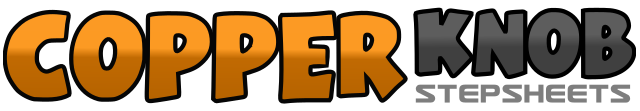 .......Count:32Wand:4Ebene:Low Intermediate.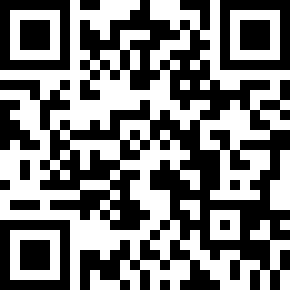 Choreograf/in:Silvia Schill (DE) - September 2017Silvia Schill (DE) - September 2017Silvia Schill (DE) - September 2017Silvia Schill (DE) - September 2017Silvia Schill (DE) - September 2017.Musik:Get Low - Zedd & Liam PayneGet Low - Zedd & Liam PayneGet Low - Zedd & Liam PayneGet Low - Zedd & Liam PayneGet Low - Zedd & Liam Payne........1&RF Schritt nach schräg rechts vorn (Jump), kleinen Schritt mit LF nach links2&RF Schritt zurück in die Ausgangsposition, ¼ Drehung links herum und LF an RF heransetzen3&RF Schritt nach schräg rechts vorn (Jump), kleinen Schritt mit LF nach links4&RF Schritt zurück in die Ausgangsposition, LF an RF heransetzen5&6RF Schritt nach vorn, LF an RF heranziehen, RF Schritt nach vorn (dabei die Hüften schwingen)7&8LF Schritt nach vorn, RF an LF heranziehen, LF Schritt nach vorn (dabei die Hüften schwingen)1&2RF Schritt nach vorn, Gewicht zurück auf LF, RF an LF heransetzen3&4LF hinter RF kreuzen, dabei ¼ Drehung links herum, mit RF nach rechts, LF Schritt nach vorn5&62x RF Fußspitze vorn aufsetzen, ¼ Drehung links herum auf beiden Ballen, Gewicht bleibt links7&8RF Schritt nach rechts, LF neben RF aufsetzen, RF vor LF kreuzen1&2LF Schritt nach links, RF neben LF aufsetzen, LF vor RF kreuzen3&4RF Schritt nach rechts, LF neben RF aufsetzen, RF vor LF kreuzen5&6LF Schritt nach vorn und ½ Drehung rechts herum, LF Schritt nach vorn7-82 Schritte nach jeweils schräg nach vorn (erst rechts, dann links), dabei die Hacken nach innen drehen1&2RF Schritt nach vorn, LF an RF heranziehen, RF Schritt nach vorn3&4LF Schritt nach vorn und ¼ Drehung rechts herum, LF vor dem RF kreuzen5&6RF Schritt nach rechts, Gewicht zurück auf LF, RF an LF heransetzen7-8LF langer Schritt nach links, RF neben dem LF auftippen